Внести в Закон Пермского края от 07.11.2012 № 111-ПК «О бесплатной юридической помощи в Пермском крае» (Бюллетень законов Пермского края, правовых актов губернатора Пермского края, Правительства Пермского края, исполнительных органов государственной власти Пермского края, 19.11.2012, 
№ 46; 17.02.2014, № 6) следующие изменения:1. Часть 2 статьи 2 дополнить пунктом 9.1 следующего содержания:«9.1) определение порядка, условий и организационно-правового обеспечения реализации права на получение бесплатной юридической помощи гражданами, пострадавшими в результате чрезвычайной ситуации, в рамках государственной системы бесплатной юридической помощи;».2. В статье 6:пункт 3 дополнить словами «, Герои Труда Российской Федерации»;дополнить  пунктом 8.1 следующего содержания:«8.1) граждане, пострадавшие в результате чрезвычайной ситуации:а) супруг (супруга), состоявший (состоявшая) в зарегистрированном браке с погибшим (умершим) на день гибели (смерти) в результате чрезвычайной ситуации; б) дети погибшего (умершего) в результате чрезвычайной ситуации; в) родители погибшего (умершего) в результате чрезвычайной ситуации; г) лица, находившиеся на полном содержании погибшего (умершего) 
в результате чрезвычайной ситуации или получавшие от него помощь, которая была для них постоянным и основным источником средств к существованию, 
а также иные лица, признанные иждивенцами в порядке, установленном законодательством Российской Федерации; д) граждане, здоровью которых причинен вред в результате чрезвычайной ситуации; е) граждане, лишившиеся жилого помещения либо утратившие полностью или частично иное имущество либо документы в результате чрезвычайной ситуации;». 3. Статью 7 изложить в следующей редакции:«Статья 7.  Оказание бесплатной юридической помощи в экстренных случаях гражданам, оказавшимся в трудной жизненной ситуации, и гражданам, пострадавшим в результате чрезвычайной ситуации1. Исполнительные органы государственной власти Пермского края 
и подведомственные им учреждения оказывают бесплатную юридическую помощь на территории Пермского края в экстренных случаях гражданам, оказавшимся в трудной жизненной ситуации, в виде правового консультирования в устной и письменной форме по вопросам, относящимся 
к их компетенции. В целях настоящего Закона под экстренным случаем понимается необходимость неотложного оказания юридической помощи гражданам, оказавшимся в трудной жизненной ситуации.В целях настоящего Закона под трудной жизненной ситуацией понимается ситуация, объективно нарушающая жизнедеятельность граждан (стихийное бедствие (пожар, землетрясение, наводнение, ураган и пр.), катастрофа, террористический акт, за исключением чрезвычайных ситуаций, 
а также инвалидность, неспособность к самообслуживанию в связи 
с преклонным возрастом, болезнью, сиротство, безнадзорность, малообеспеченность, безработица, отсутствие определенного места жительства, конфликты и жестокое обращение в семье, одиночество, необходимость 
в дорогостоящем лечении и медицинских услугах), которую они не могут преодолеть самостоятельно.2.  Для оказания бесплатной юридической помощи лица, указанные 
в части 1 настоящей статьи, представляют письменное заявление с указанием вида необходимой юридической помощи (за исключением случаев оказания юридической помощи в виде правового консультирования в устной форме), документы, подтверждающие их нахождение в трудной жизненной ситуации, паспорт или иной документ, удостоверяющий личность гражданина Российской Федерации. 3. Исполнительные органы государственной власти Пермского края 
и подведомственные им учреждения оказывают бесплатную юридическую помощь в срок не более трех рабочих дней со дня обращения гражданина. 4. Исполнительные органы государственной власти Пермского края 
и подведомственные им учреждения, государственные юридические бюро оказывают бесплатную юридическую помощь на территории Пермского края гражданам, пострадавшим в результате чрезвычайной ситуации, в видах, предусмотренных Федеральным законом «О бесплатной юридической помощи в Российской Федерации»,  по вопросам, относящимся к их компетенции. В настоящем Законе понятие «чрезвычайная ситуация» применяется 
в значении, предусмотренном Федеральным законом от 21.12.1994 №  68-ФЗ «О защите населения и территорий от чрезвычайных ситуаций природного 
и техногенного характера». 5. Порядок, условия и организационно-правовое обеспечение реализации права на получение бесплатной юридической помощи гражданами, пострадавшими в результате чрезвычайной ситуации, в рамках государственной системы бесплатной юридической помощи на территории Пермского края устанавливаются Правительством Пермского края.».4. В части 2 статьи 8:1) пункт 3 после слов «Героями Социалистического Труда» дополнить словами «, Героями Труда Российской Федерации»;2) пункт 4 после слов «детьми, оставшимися без попечения родителей,» дополнить словами «лицами из числа детей-сирот и детей, оставшихся 
без попечения родителей,»;3) дополнить пунктами 4.1 и 4.2 следующего содержания: «4.1) лицами, желающими принять на воспитание в свою семью ребенка, оставшегося без попечения родителей, если они обращаются за оказанием бесплатной юридической помощи по вопросам, связанным с устройством ребенка на воспитание в семью, – копия заявления об установлении опеки  
и попечительства, направленного в адрес органов опеки и попечительства, 
с отметкой о поступлении в адрес органов опеки и попечительства;4.2) усыновителями, если они обращаются за оказанием бесплатной юридической помощи по вопросам, связанным с обеспечением и защитой прав и законных интересов усыновленных детей,  решение суда об усыновлении;».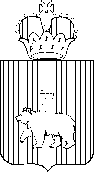 ЗАКОН  ПЕРМСКОГО  КРАЯПринят Законодательным СобраниемПермского края Губернатор Пермского краяВ.Ф.Басаргин